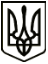 УкраїнаМЕНСЬКА МІСЬКА РАДАЧернігівська область(восьма сесія восьмого скликання )РІШЕННЯ30 липня 2021 року	№ 420Про припинення права постійного користування земельною ділянкою Враховуючи рішення 4 сесії Менської міської ради 8 скликання від 24 березня 2021 року за №133 щодо передачі земельної ділянки площею 0,4258 га кадастровий номер 7423010100:01:003:0969 для будівництва та обслуговування будівель торгівлі в оренду (Код КВЦПЗ – 03.07) власнику об’єктів нерухомого майна, розташованого на даній земельній ділянці за адресою: Чернігівська область, Менський район, м. Мена, вулиця Шевченка, 90, відповідно до договору оренди землі від 24.03.2021 року, керуючись, ст.ст. 12, 141 Земельного кодексу України та п. 34 ч. 1 ст. 26 Закону України «Про місцеве самоврядування в Україні» Менська міська радаВИРІШИЛА:Припинити право постійного користування Менському споживчому товариству земельною ділянкою площею 0,4258 га кадастровий номер 7423010100:01:003:0969, що знаходиться за адресою: Чернігівська область, Менський район, м. Мена, вулиця Шевченка, 90, наданої для розміщення об’єктів господарського двору, відповідно до рішення Менської міської ради народних депутатів від 25.11.1997 за №321, згідно Державного Акта на право постійного користування землею, серія І-ЧН № 001753, зареєстрованого в Книзі записів державних актів на право постійного користування землею за №5 від 05 лютого 1998 року. Внести відомості щодо припинення права постійного користування земельною ділянкою зазначеною в пункті 1 цього рішення до державного реєстру речового права на нерухоме майна.  3. Контроль за виконанням рішення покласти на заступника міського голови з питань діяльності виконавчих органів ради В.І. Гнипа та на постійну комісію з питань містобудування, будівництва, земельних відносин та охорони природи.Міський голова	Г.А. Примаков